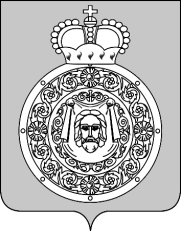 СОВЕТ ДЕПУТАТОВВоскресенского муниципального районаМосковской областиРЕШЕНИЕот 10.12.2015 № 272/20О повестке дня внеочередного двадцатого заседания Совета депутатов Воскресенского муниципального районаСовет депутатов Воскресенского муниципального района решил:Утвердить следующую повестку дня внеочередного двадцатого заседания Совета депутатов Воскресенского муниципального района:1. О бюджете Воскресенского муниципального района на 2016 год и на плановый период 2017 и 2018 годов.Доклад: Овсянкина Елена Владимировна – начальник финансового управления администрации Воскресенского муниципального района.Содоклад: Сухарь Олег Владимирович – председатель постоянной комиссии Совета депутатов по вопросам бюджета, муниципальной собственности, финансовой и налоговой политики. 2. Разное.ГлаваВоскресенского муниципального района                                      			О.В.Сухарь